   CRAAP Review – Vasudevan Padmanabhan – in Word format and the Padlet ScreenshotCRAAP Review in tabular formatPadlet Screnshot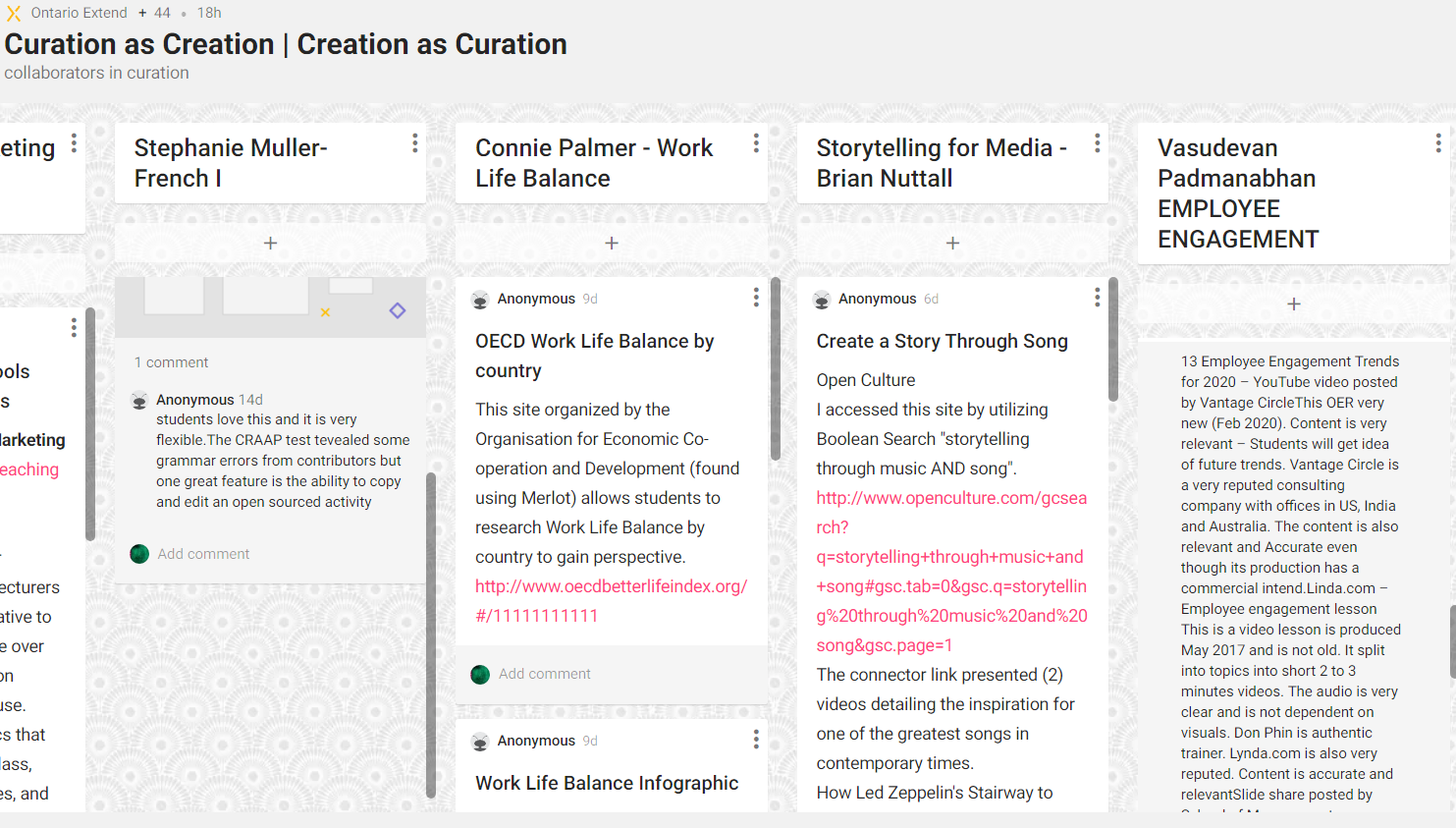 NoOERs Selected  CurrencyRelevanceAuthority Accuracy PurposeResult113 Employee Engagement Trends for 2020 – YouTube video posted by Vantage CircleVery Very GoodGoodVeryPass1https://www.youtube.com/watch?v=9jl2_Kl2Go0GoodGoodGoodGoodGoodWill use2Linda.com – Employee engagement lesson  Very Very Very Very Very Pass2https://www.linkedin.com/feed/update/urn:li:lyndaCourse:570964/GoodGoodGoodGoodGoodWill use3Slide share posted by School of Management Studies(NIT Calicut)GoodGoodVery GoodVery Pass3https://pt.slideshare.net/NITCALICUT_SOMS/employee-engagement-15981246/9 GoodGoodGoodGoodGoodWill use4Employee Engagement in Context -By M. Gatenby, Chris Rees, E. Soane and K. TrussOKGoodVery Very NotDropping4 https://core.ac.uk/display/28884198?recSetID=OKGoodGoodGoodGoodFrom list5The free open course Employee engagement - OpenLearn - Open University Very Very OKGoodGoodKeep5https://www.merlot.org/merlot/viewMaterial.htm?id=773403416GoodGoodOKGoodGoodMonitor